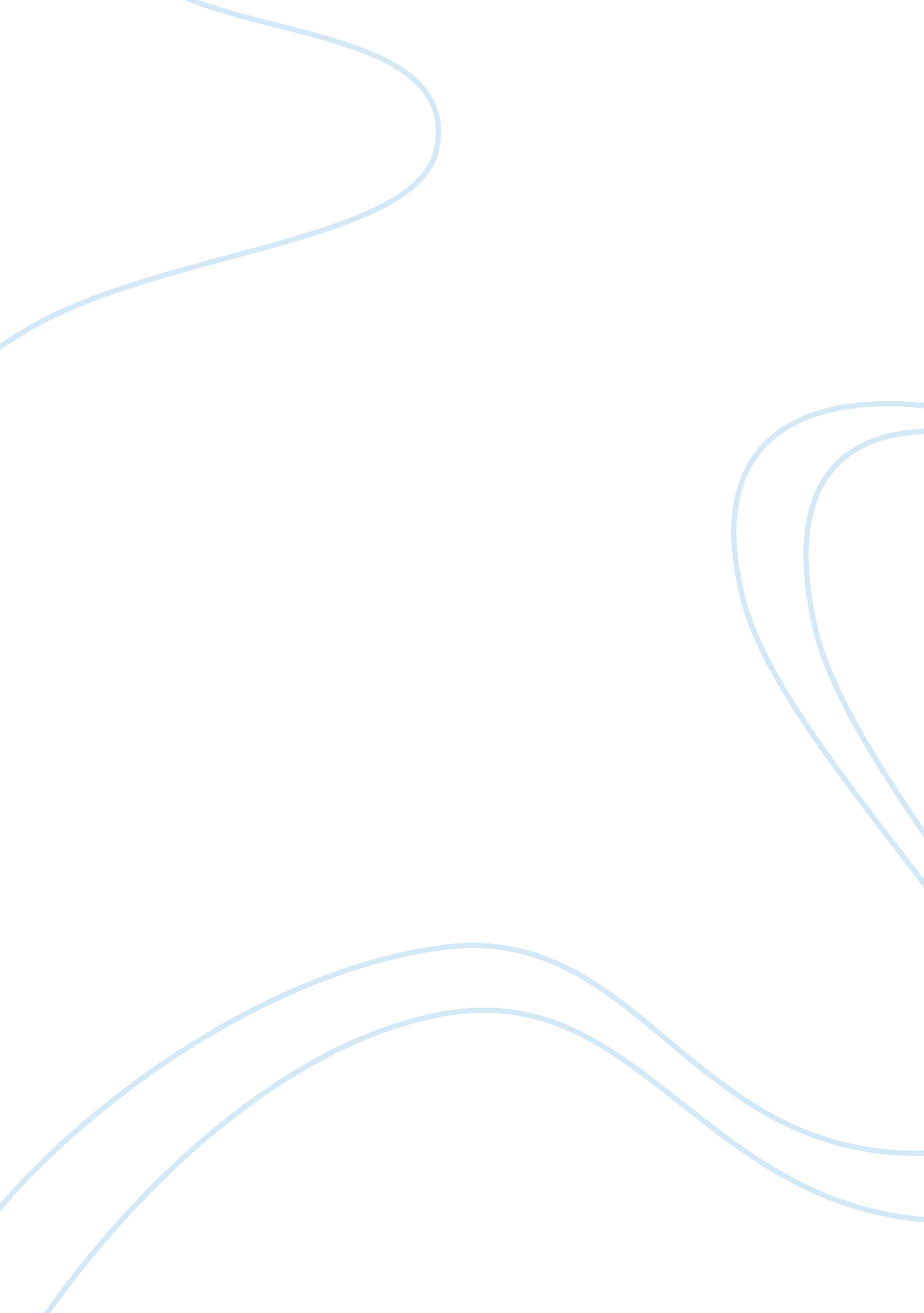 Nike writes the future case studyBusiness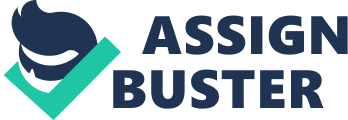 In addition, Nikkei has achieved its market through sponsorships to use their products and promote and advertise their technology and design. Moreover, Nikkei has kept their customers engaged through introducing devices such as Nikkei fuel band, Nikkei sports watch, Nikkei running app etc. How is Nikkei Soccer creating excitement for its brand through advertising? Kettle defines excitement as “ Customer engagement through experiential and emotional involvement with sellers”. When it comes to marketing Its vital to have the customer engaged with sellers through excitement. In order to achieve customer Involvement Nikkei Soccer Introduced “ Nikkei writes the future” commercial campaign in 2010. Nikkei sponsored soccer players starred In these advertisements, such as Christian Ronald, AIBO Contrary, Franca Robbery and Wayne Rooney. This ad campaign contrasted between results of Rooney failures and successes. Roomer’s failures could result in stock market crash or life spent without having any money. His successes could result in babies named after him or knighthood etc. In addition, to the aforementioned advertisement Nikkei had other nagging ads as well. The Mission”, “ Airport scene”. By using celebrity footballers such as, Christian Ronald, Wayne Rooney, Nikkei captured the attention of fans of these players, and this video went viral on the internet. Nikkei used social media as another source to publicize these advertisements. How Is Nikkei Soccer sponsorship creating excitement for Its brand? In 1995 Nikkei soccer signed long term partnerships with Brazilian and united States soccer teams. Their website shows a list of their sponsored teams, such as Barcelona, Manchester united, and Arsenal etc. By offering sponsorships Nikkei get to advertise their products and innovations through these teams. When these teams are using Nikkei products, fans of these teams will inevitably get attached to Nikkei brand. Thus, gaining a new customer base, and building a close customer relationship. How is Nikkei Soccer creating value for its brand through public relations? “- it’s about striving for the best, creating value for the business and innovating for a better world. ” (Nikkei, 2012) Innovating for a better world was one of Nine’s ultimate goals. Nikkei conducted several events and designed arduous to achieve this goal. In 2010 Nikkei conducted a campaign called ‘ The Chance – Write the Future’. Whole purpose of this campaign was to attract young talented soccer players to trial at Nikkei academy. In conjunction to this campaign, Nikkei encouraged Its audiences to write 57 character headline messages to Inspire their favorite soccer players, throughTwitter, Faceable and other social media services. Nikkei conducted several campaigns In Attract continent to prevent H their RED campaign Nikkei donated 100% of profits from purchases of Nikkei RED laces o HIVE/AIDS education and medication in Africa. Public relations is a more powerful tool compared to advertising. Public relations creates an environment for brand exhibition and education. Thus, bringing the brand to the hidden parts of the world. How is Nikkei Soccer creating value for its brand through innovations? Nikkei has introduced several devices and programs over the past years. In 1993, Nikkei started ‘ Reuse-A-Shoe’. In this program they grinded foam, fabric and rubber of worn out shoes of various brands and turns them into athletic surfaces. This was one of the eldest innovations of Nikkei. Nikkei introduced ‘ Elite Series’ soccer boots. Elite Series came with the Nikkei Football+ feature. Users get to access interactive online training by soccer experts from famous clubs. In addition, Nikkei introduced Nikkei Soccer+ for phone and pod. When Nikkei introduces a new product it opens up new marketing channels, and the brand will be featured once again. Therefore, the brand won’t die in the market. In addition, Product innovation, causes a diversification of the brand. New products can be introduced to new customers. In today’s market businesses Anton stay without product innovation. Through product innovation Nikkei was able to attract new customers and keep old customers throughout the period. How is Nikkei Soccer developing the soccer category as a brand leader? In order to gain international recognition Nikkei shifted to soccer category in 1994, when it had a turnover of IIS$40 million. Nikkei recently introduced laser soccer field s across Madrid. As a part of their #Nippiest campaign, Nikkei is promoting their street-specific shoes with instant-soccer fields. Anyone can request a portable field using a marathoner or computer and then play virtually on any flat. Upon request, a team of Nikkei will gather to the requested place and setup a laser soccer field to grant the high-tech wish. Conclusion Over the past 20 years Nikkei Soccer has gained huge a customer base, and in return they have gone a long way. Nikkei has gained the respect of so many customers and they have a reputable brand. Nikkei has covered almost every aspect of marketing in order to get in to the top. However, Nikkei needs to come up with new innovations every once in a while to stay on the top of Soccer brands. 